Name:  _______________________________ Date: ___________________________________Instructions:  Listen to the teacher or counselor as she or he reads each question to you.  Circle the face that shows how you would answer the question. I like coming to this school.                                                              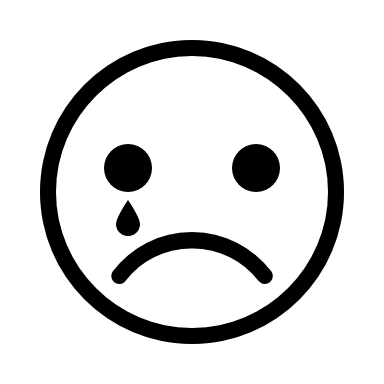 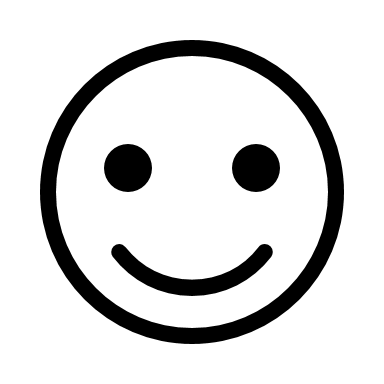 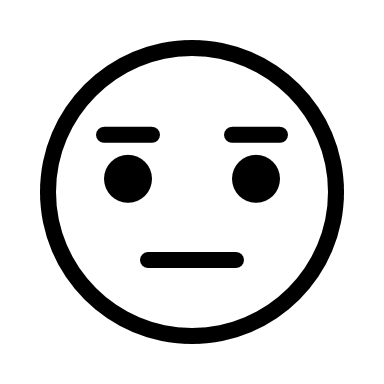 I am happy with my work.				                  I like my teacher.					                  I have many friends.					                  I like riding the bus to school.				                  I am happy in my family.				                  I like to look at or read books.			                  I like showing my parents my schoolwork.		                  My friends like me.					                  I am happy when I go home from school.		                  